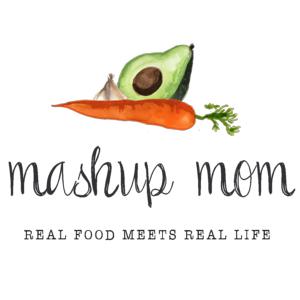 Shopping list (through 7/4):Dairy & refrigerated32 oz Friendly Farms plain whole milk Greek yogurt, $3.69 (Sun, Tues, Thurs)
12 oz Happy Farms shredded cheddar, $2.89 (Sun, Tues)
Priano three cheese tortellini, $1.99 (Mon)
Priano Parmesan, $1.99 (Mon, Weds, Thurs)FrozenSeason’s Choice elote style corn, $1.99 (Sun)Grocery3 lbs Earthly Grains long grain white rice, $1.99 (Tues, Thurs, Fri)
2 boxes 32 oz Chef’s Cupboard chicken broth, $2.58 (Tues, Thurs, Fri)
Specially Selected roasted verde salsa, $1.99 (Sun)
Priano pesto, $2.19 (Mon, Thurs)
El Milagro flour tortillas, $.98 (Sun)
Can Dakota’s Pride black beans, $.48 (Sun)MeatParkview Polska kielbasa, $2.35 (Mon)
4 lbs chicken tenderloin, $7.96 (Tues, Weds, Thurs)
32 oz Fremont Fish Market tilapia, $5.89 (Fri)Produce16 oz strawberries, $.99 (Sun)
Pineapple, $1.39 (Mon)
2 lbs lemons, $2.99 (Tues, Thurs, Fri)
3 lbs yellow onions, $1.69 (Sun, Mon, Tues, Weds, Thurs)
3 heads garlic, $1.29 (Sun, Mon, Tues, Weds, Thurs, Fri)
8 oz fresh spinach, $1.39 (Sun)
Cucumber, $.49 (Tues)
16 oz baby carrots, $.89 (Weds)
8 oz baby bella mushrooms, $1.89 (Mon)
16 oz broccoli crowns, $1.45 (Mon, Weds)
1 head cauliflower, $2.29 (Thurs)
16 oz zucchini, $1.45 (Weds, Thurs)
1 lb mini sweet peppers, $2.89 (Tues)
4 Roma tomatoes, $.80 (Tues)Total: $60.85Note: The days(s) on the shopping list show which meal(s) an item will be used in. If you are skipping a night, you can easily delete items you don’t need to purchase.ALDI Meal Plan week of 7/5/20 – Find the recipes at MashupMom.comALDI Meal Plan week of 7/5/20 – Find the recipes at MashupMom.comSundayVegetarian elote tortilla casserole, strawberriesMondaySmoked sausage & tortellini skillet, pineappleTuesdayChicken fajita rice skillet, tomato cucumber saladWednesdaySheet pan smoky Parmesan chicken tenders & veggiesThursdayCurried chicken skillet w/ cauliflower & rice, skillet roasted cauliflower & zucchiniFridayBaked garlic lemon tilapia, lemon riceSaturdayLeftovers – pizza night – or carryout